NEWSWATCH   Vol. 2015-16 No. 4                                                                                                       November 2015   __________________________________________________________________________________Next meeting: 11:45 a.m., Wed., Dec. 9 (reservation deadline Dec. 3)Grand Hall, Neal-Marshall Black Culture CenterAfrican American Choral Ensembleto perform at holiday luncheon On Wed., Dec. 9, retirees will get into the holiday spirit when they gather at 11:45 a.m. at the Grand Hall of the Neal-Marshall Black Culture Center, 275 N. Jordan Ave., for the annual holiday luncheon.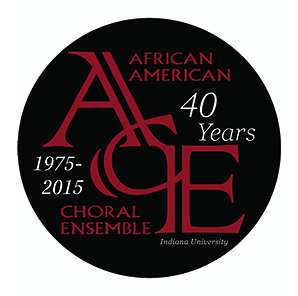  The program will feature the voices of the African American Choral Ensemble, an IU institution that turned 40 in 2015. “The group will perform music composed by, for, and about African Americans,” says director Raymond Wise (pictured above). “The program will include spirituals and popular and gospel music. AACE will prepare a couple of Christmas pieces especially for this event.”Dr. Wise, the group’s director, has been a church musician for more than 30 years and has recorded 22 albums. He has a BFA in music from Denison University and earned his master’s and doctorate in music education from Ohio State University.John Hobson, IURA past president, arranged for the program. He says, “Indiana University has long been known for its excellence in the arts, and IU’s African American Choral Ensemble has certainly enhanced that reputation. We are fortunate to have these talented students entertain us at the luncheon.”The menu will include a pre-set Caesar salad and a pre-set strawberry cream layer cake. From the buffet diners can choose chicken cacciatore, penne pasta with marinara and meat sauces on the side, Italian green beans, and garlic bread. Iced tea and water will be on the tables, and coffee will be served. According to Harriet Pfister, IURA hospitality chair, Terry’s will cater the meal.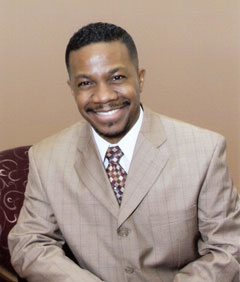 Parking for the event is at the Jordan Avenue Garage. “Parking Operations will allow free parking in any available space on both levels of the parking garage for our event. On exit tell the attendant you were attending the IURA event,” says IURA board member Doug Porter.“The ever popular holiday luncheon is a perfect opportunity to introduce a friend to the IURA,” says President Jo Daron. Cost of the luncheon is $24 per person. Reservations and payment must be received by no later than Dec. 3. Will retirees reach lofty United Way goal? Retirees traditionally contribute a whopping 10 percent of the entire United Way campaign goal, but this year pledges are lagging. In November 2012 the IURA was 68 percent of its way to meeting its goal. In November 2013 it was 64 percent. In November 2014 it was just over 59 percent. This year, Harriet Pfister reported at the Nov. 11 meeting, pledges received so far are just under 50 percent of the goal.“You are noted for giving us heart attacks about this time of the year,” Wain Martin told retirees. “But you always come through in the end.”  If you have not yet mailed your United Way pledge, please do so, specifying the IU Retirees Association as your giving unit.Rates going down for Anthem BlueRetirees who have Medigap coverage through Anthem Blue recently received the news that their rates will go down in 2016, from $186.61 per month to $181.42, according to Bruce Jaffee, chair of the IURA benefits committee. “Further,” he adds, “coverage for eye exams, glasses, and contact lenses has been expanded and will be essentially the same as what is available for current IU employees.”Bruce points out that IU’s Big Ten rental car option covers retirees on the same basis as current employees. “Retirees, therefore, can use National Car Rental’s Emerald Aisle service and get collision coverage for vehicle rentals with no deductible, both with no fee,” he says.Shanahan reflects on changes in media, answers questions about new school“We grew up in the same media period. The people in this room probably all can remember their first television set,” Jim Shanahan, dean of the Media School, told retirees who met at the IU Foundation’s Peterson Room on Nov. 11. “That behemoth dominated our consciousness, with all of us watching one of three channels.” What’s pushing the creation of the Media School, Shanahan said, is media change.Now, Shanahan’s daughter tells him, “Television is for old people.” We are moving from the age of mass communication to something different, he said, and “a lot of media that come from the mass model are confronting change.”The invention of the printing press had profound social, cultural, political, and economic effects, leading to the Age of Enlightenment. Beginning in the 19th century, newspapers and magazines ushered in the age of mass communication. “These media were almost always commercially funded and top-down, with little opportunity for the consumer to interact with the media producer,” Shanahan said. No one thought an integrated circuit or a computer chip would challenge NBC, he said. But now any of us can publish a book, produce a movie, record music. “I don’t know what to call it – perhaps mediated interpersonal communication – and nobody knows quite where this is going,” Shanahan said. “But with the Media School we’re integrating media in education the way it is happening in society.”Members in the audience of more than 70 peppered the new dean with questions.Do you concentrate more on the idea presentation, or do you couple it with the technology of delivery? Different models have been proposed for the school, he said: a conservatory model or the school as a teaching hospital. The challenge, said Shanahan, who came to IU in May of this year, is to keep the curriculum relevant.What’s going to happen with ethics in journalism? “I don’t know whether there ever was a golden age of ethics in journalism,” Shanahan said. “Ethics evolved from those who really valued a newsroom environment, who thought, ‘Even though we aren’t well paid, we serve an important function.’ Will ethical practice change? Yes, absolutely,” in part because of how rapidly communication takes place. [Background for next question: In June IU announced the creation of the Mark Cuban Center for Sports Media and Technology, a student-focused video, broadcasting, and technology center that will open in 2017. At the time, Shanahan said in a press release, “The Media School is looking forward to the many exciting opportunities for students to gain exposure to and experience with cutting-edge technologies.”] Are students going to get academic credit for doing a P.R. job for the university? And will a student be penalized for criticizing the university’s position? Public relations courses always were part of the former journalism school curriculum, Shanahan said, and many students have taken advantage of the opportunity to get hands-on experience. “Certainly the Cuban Center will strengthen the sports media program in our school,” he said. He pointed out that the National Sports Journalism Center moved from the IUPUI campus to the Bloomington campus in September and is now part of the Media School. “In the classroom, the corollary to the First Amendment is academic freedom,” Shanahan said. He stressed that the Indiana Daily Student is completely independent and its reporters are free to write whatever they wish. “I want an independent newspaper,” he said.Libby DeVoe, Susan Jones, and Doris Wittenburg provided refreshments for the meeting, and IURA program committee member Joan Curts introduced the speaker.RESERVATION FOR DEC. 9 LUNCHEONDoors Open 11:30 a.m. Lunch at 11:45Grand Hall, Neal-Marshall Black Culture CenterNames __________________________________________________________________________________________________________________________________________________Cost is $24 for each meal. Please mail this form with your check to		IU Retirees Association	P.O. Box 8393                                                  	Bloomington, IN 47407-8393RESERVATIONS MUST BE RECEIVED BY NO LATER THAN DEC. 3 (If you have not already joined, you may use one envelope and one check for both reservation and membership forms.)         _ _ _ _ _ _ _ _ _ _ _ _ _ _ _ _ _ _ _ _ _ _ _ _ _ _ _ _ _ _ _ _ _ _ _ _ _ _ _ _ _ _ _ _ _ _ _ _ _ _ _ _ _ _ _ _ _ _ _ _ _ _ _ _ _Membership directory due in DecemberMore than 350 paid members of the IURA will receive a membership directory with their December Newswatch. The directory gives names, street addresses, telephone numbers, and e-mail addresses for members who have chosen to share that information. The directory is distributed only to members. New retirees will not automatically receive the directory, although they will continue to receive the newsletter for the remainder of this academic year. If you are not an IURA member, you must return the membership form below to be included in the directory. The deadline is Dec. 3.For address corrections or to be removed from the newsletter list, please contact database manager Doris Wittenburg, dwittenb@indiana.edu. Send comments or corrections to Newswatch editor Judy Schroeder, jschroed@indiana.edu.- - - - - - - - - - - - - - - - - - - - - - - - - - - - - - - - - - - - - - - - - - - - - - - - - - - - - - - - - - - - - - - - - - - - - - - - - - - IU Retirees Association2015-16 MEMBERSHIP FORMName_______________________________________________________________________________For couple membership, spouse’s/partner’s name_________________________________________________Address_____________________________________________________________________________City ____________________________State______9-digit ZIP code____________________Telephone* ______________________E-mail* _____________________________________________*Telephone number and e-mail will be included in membership directory only if you write them here.Enclosed is my check, made payable to IU Retirees Association, for:__________Single membership ($15)                  __________Couple membership ($20)Please mail this form with your check to      IU Retirees Association					      P.O. Box 8393		    			      Bloomington, IN 47407-8393____ I wish to receive the newsletter by e-mail rather than in paper form.IU Retirees Association								Nonprofit Org.P.O. Box 8393									       U.S. Postage PAID	Bloomington, IN 47407-8393							          Bloomington, IN											    Permit No. 2